NUESTRA ZONA PATRIMONIO: ORGULLO VIVO  DE LA CIUDAD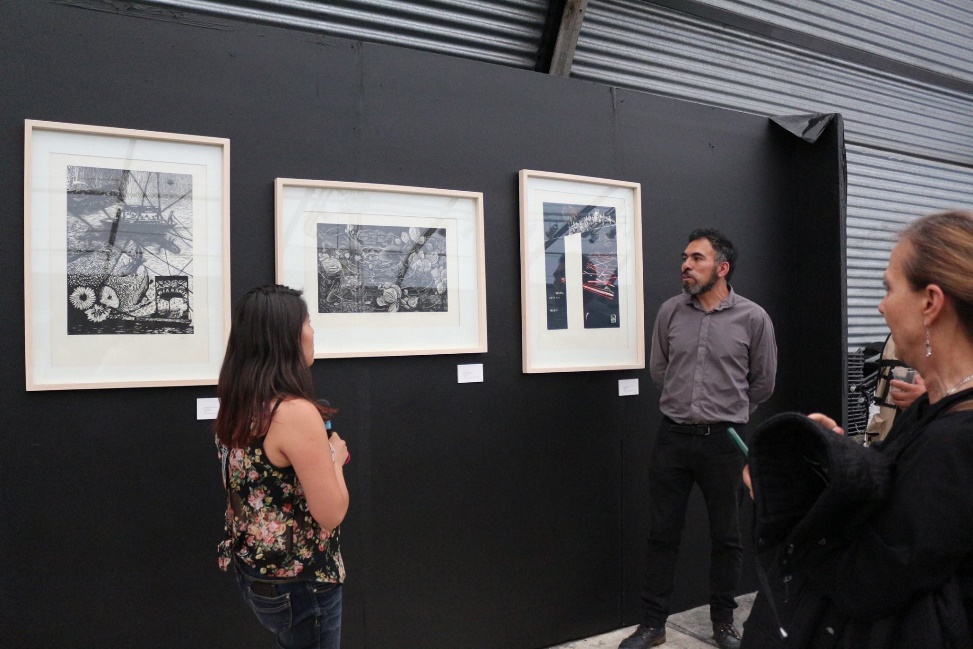 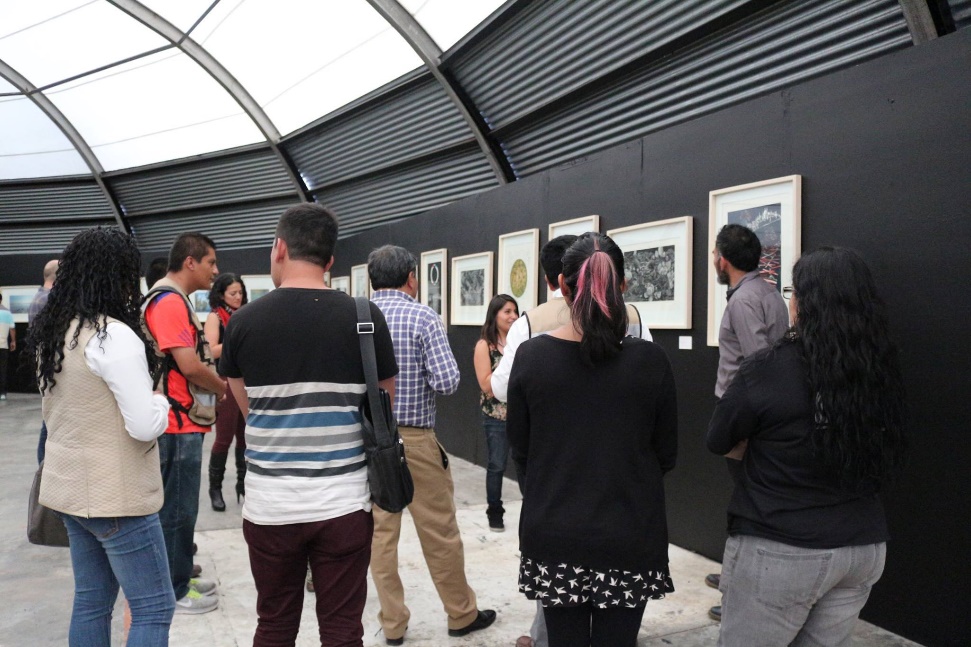 